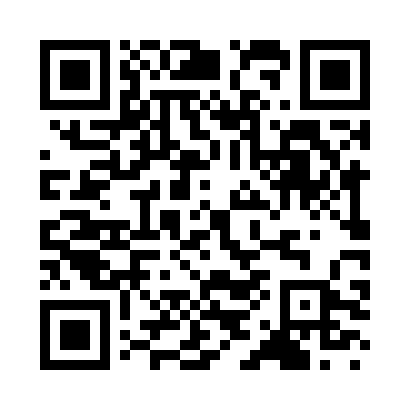 Prayer times for Africo, ItalyWed 1 May 2024 - Fri 31 May 2024High Latitude Method: Angle Based RulePrayer Calculation Method: Muslim World LeagueAsar Calculation Method: HanafiPrayer times provided by https://www.salahtimes.comDateDayFajrSunriseDhuhrAsrMaghribIsha1Wed4:195:5912:535:457:479:202Thu4:185:5812:525:467:489:213Fri4:165:5712:525:467:499:234Sat4:155:5512:525:477:499:245Sun4:135:5412:525:477:509:256Mon4:125:5312:525:487:519:277Tue4:105:5212:525:487:529:288Wed4:095:5112:525:497:539:299Thu4:075:5012:525:497:549:3110Fri4:065:4912:525:507:559:3211Sat4:055:4812:525:507:569:3312Sun4:035:4712:525:517:579:3413Mon4:025:4612:525:517:589:3614Tue4:015:4612:525:527:599:3715Wed3:595:4512:525:527:599:3816Thu3:585:4412:525:538:009:3917Fri3:575:4312:525:538:019:4118Sat3:555:4212:525:548:029:4219Sun3:545:4212:525:548:039:4320Mon3:535:4112:525:558:049:4421Tue3:525:4012:525:558:049:4622Wed3:515:3912:525:568:059:4723Thu3:505:3912:525:568:069:4824Fri3:495:3812:525:578:079:4925Sat3:485:3812:525:578:089:5026Sun3:475:3712:535:578:089:5127Mon3:465:3712:535:588:099:5328Tue3:455:3612:535:588:109:5429Wed3:445:3612:535:598:119:5530Thu3:435:3512:535:598:119:5631Fri3:435:3512:536:008:129:57